УКРАЇНАЧЕРНІГІВСЬКА МІСЬКА РАДАВИКОНАВЧИЙ КОМІТЕТР І Ш Е Н Н Я19 січня 2017  року                     м. Чернігів		                      № 28Про присвоєння та зміну поштовихадрес об’єктам нерухомого майнаРозглянувши клопотання керівників підприємств, установ та організацій, звернення фізичних осіб, пропозиції управління архітектури та містобудування міської ради та керуючись статтею 31 Закону України «Про місцеве самоврядування в Україні», постановою Кабінету Міністрів України від 25 травня 2011 року № 559 «Про містобудівний кадастр», Порядком присвоєння та зміни поштових адрес об’єктам нерухомого майна в місті Чернігові, затвердженим рішенням виконавчого комітету Чернігівської міської ради від  21 березня 2011 року № 77, виконавчий комітет міської ради вирішив: 1. Присвоїти поштові адреси:		1.1. 40-квартирному житловому будинку, загальною площею 2773,80 кв.м, по вулиці Курсанта Єськова № 8 (будівельна адреса), збудованого товариством з обмеженою відповідальністю «Домен-Буд» на замовлення комунального підприємства «Чернігівбудінвест» Чернігівської міської ради  – вулиця  Стрілецька, будинок 98 (скорочена адреса – вул. Стрілецька, буд. 98).	1.2. Будівлі магазину продовольчих та непродовольчих товарів, загальною площею 844,6 кв.м, товариства з обмеженою відповідальністю «Істрейт» по проспекту Перемоги, 1 (будівельна адреса) – проспект Перемоги, будинок 3б (скорочена адреса – просп. Перемоги, буд. 3б).1.3. Власній земельній ділянці (кадастровий № 7410100000:02:046:6634), загальною площею , Олійника Віталія Володимировича по вулиці ..., ... (будівельна адреса) – вулиця ..., ... (скорочена адреса – вул. ..., ...). 1.4. Власній земельній ділянці (кадастровий № 7410100000:02:046:0411), загальною площею , Борщова Олексія Олександровича по вулиці ..., ... (будівельна адреса) – вулиця ..., ... (скорочена адреса – вул. ..., ...). 1.5. Власній земельній ділянці (кадастровий № 7410100000:01:021:0118), загальною площею , з побудованим житловим будинком, загальною площею 66,6 кв.м, Довгун Ганни Олександрівни по вулиці ..., ... (будівельна адреса) – вулиця ..., будинок ... (скорочена адреса – вул. ..., буд. ...). 	1.6. Житловому будинку, загальною площею 187,9 кв.м, Чайковського Миколи Миколайовича по провулку ..., ... (будівельна адреса) – провулок ..., будинок ... (скорочена адреса – провул. ..., буд. ...). 1.7. Власній земельній ділянці (кадастровий № 7410100000:02:046:5420), загальною площею , Полегенька Василя Івановича по вулиці ..., .../... (будівельна адреса) – вулиця ..., ... (скорочена адреса – вул. ..., ...). 1.8. Будівлі гаражів з павільйоном роздільного збирання побутових відходів, загальною площею 1295,4 кв.м, комунального підприємства «Чернігівбудінвест» Чернігівської міської ради в третьому мікрорайоні житлового району Масани» (будівельна адреса) – вулиця Незалежності, будинок 15а (скорочена адреса – вул. Незалежності, буд. 15а). 1.9. Житловому будинку, загальною площею 58,9 кв.м, Станкевич Тетяни Олександрівни по вулиці ..., ... (будівельна адреса) – вулиця ..., будинок ... (скорочена адреса – вул. ..., буд. ...). 1.10. Будівлі трансформаторної підстанції, загальною площею 63,8 кв.м, комунального підприємства «Чернігівбудінвест» Чернігівської міської ради в третьому мікрорайоні житлового району «Масани» (будівельна адреса) – вулиця Незалежності, будинок 15б (скорочена адреса – вул. Незалежності,    буд. 15б). 1.11. Будівлі підвищувальної водопровідної насосної станції, загальною площею 40,7 кв.м, комунального підприємства «Чернігівбудінвест» Чернігівської міської ради в третьому мікрорайоні житлового району «Масани» (будівельна адреса) – вулиця Незалежності, будинок 15в (скорочена адреса – вул. Незалежності, буд. 15в). 2. Внести зміни:2.1. До пункту 1.12. рішення виконавчого комітету Чернігівської міської ради від 06 грудня 2016 року № 546 «Про присвоєння та зміну поштових адрес об’єктам нерухомого майна» і викласти в такій редакції: «Ураховуючи договір дарування житлового будинку від 23 вересня 2016 року № 851, власній частині житлового будинку з надвірними будівлями, загальною площею 62,6 кв.м, Гур’євої Юлії Вікторівни по вулиці ..., ... (будівельна адреса) – вулиця ..., будинок ..., квартира ... (скорочена адреса – вул. ..., буд. ..., кв. ...)». 2.2. До пункту 1.13. рішення виконавчого комітету Чернігівської міської ради від 06 грудня 2016 року № 546 «Про присвоєння та зміну поштових адрес об’єктам нерухомого майна» і викласти в такій редакції: «Ураховуючи договір дарування житлового будинку від 23 вересня 2016 року № 851 власній частині житлового будинку з надвірними будівлями, загальною площею 81,9 кв.м, Шихуцької Валентини Вікторівни по вулиці ..., ... (будівельна адреса) – вулиця ..., будинок ..., квартира ... (скорочена адреса – вул. ..., буд. ..., кв. ...)». 	2.3. До пункту 1.1. рішення виконавчого комітету Чернігівської міської ради від 08 вересня 2015 року № 227 «Про присвоєння та зміну поштових адрес об’єктам нерухомого майна» і викласти в такій редакції: «77–квартирному житловому будинку, загальною площею 6300,9 кв.м, по вулиці Милорадовичів, 55 (колишня вулиця Петровського, 55) та по вулиці Менделєєва, 5 (будівельна адреса), збудованого товариством з обмеженою відповідальністю «ОСНОВА-БУД-7» на замовлення приватного акціонерного товариства «Антал-Експерт» та Панасенко Юлії Юріївни – вулиця  Милорадовичів, будинок 55 (скорочена адреса – вул. Милорадовичів, буд. 55)».2.4. До пункту 1.1. рішення виконавчого комітету Чернігівської міської ради від 15 грудня 2016 року № 584 «Про присвоєння та зміну поштових адрес об’єктам нерухомого майна» і викласти в такій редакції: «Багатоповерховому житловому будинку № 8/1 (будівельний номер) із автономним джерелом теплопостачання в кожній квартирі та вбудовано-прибудованими приміщеннями з автономним джерелом теплопостачання для розміщення тренажерного залу, адміністративних приміщень та приміщення для побутового обслуговування населення та багатоповерховому житловому будинку № 8/2 (будівельний номер) із автономним джерелом теплопостачання в кожній квартирі та вбудовано-прибудованими приміщеннями з автономним джерелом теплопостачання для розміщення магазину продовольчих товарів в третьому мікрорайоні житлового району «Масани», збудованого товариством з обмеженою відповідальністю «Основа-Буд-7» на замовлення комунального підприємства «Чернігівбудінвест» Чернігівської міської ради – вулиця Незалежності, будинок 15 (скорочена адреса – вул. Незалежності, буд. 15).	3. Контроль за виконанням цього рішення покласти на секретаря міської ради Бистрова В. Е.Міський голова	                                                                          В. А. АтрошенкоСекретар міської ради                                                                   В. Е. Бистров 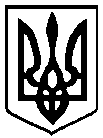 